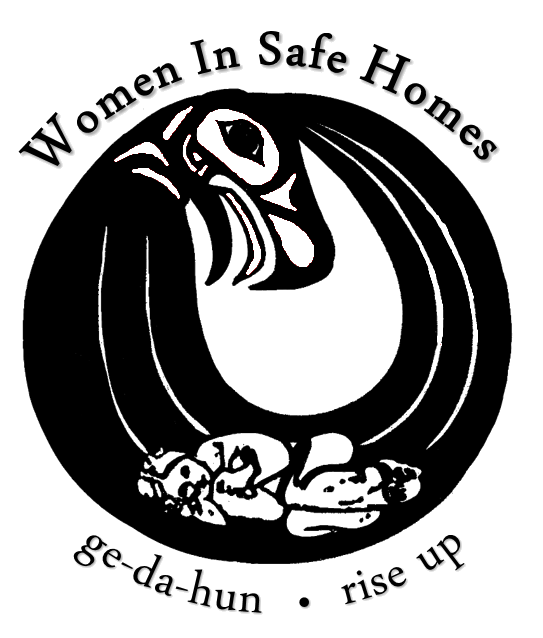 Women In Safe HomesBoard of Directors Meeting AgendaTuesday, May 21, 2019 at 5:30 pmDial-In Conference: 866-590-5055 Access Code:  7165163Mission: Our primary mission is to provide a safe place, advocacy and education for people impacted by domestic violence, stalking, sexual assault and abuse, and to assist and empower them as they explore their options in Southern Southeast Alaska.  We also promote the elimination of violence through primary prevention and education programs, and engaging community members throughout Southern Southeast Alaska.CALL TO ORDER Meeting was called to order at 5:33 pmROLL CALLStaff/Guest(s) Present:  NoneAPPROVAL OF AGENDA One change was made to the agenda to add the word “Action” next to Item 11.k Admin Budget. Moved by A. Buethner/ second D. Luna Approved as amended.READING OF WISH MISSION STATEMENT A. Moran related examples of how having a counselor on staff that can do drug assessments has positively impacted program participants. PUBLIC COMMENT NoneAPPROVAL OF MINUTES  	 a. 	April 16, 2019 Approved, moved by D. McCarty/second D. LunaAPPROVAL OF FINANCIAL REPORTS 		a. April 2019 A. Moran presented the Financial Reports and highlighted that the ACF Peer Support grant was spent out in FY18 and we are awaiting approval of the auditing accountant to remove from list.  Approved, moved D. McCarty/second D. LunaEXECUTIVE DIRECTOR’S REPORT COMMITTEE REPORTSEXECUTIVE FUNDRAISINGPOLICYGRIEVANCEFINANCE A. Moran reported on the 5.20.19 Finance Committee meeting, summary notes were distributed to board members and are attached.RURAL BOARD REPORT 	KAY LARSON, WRANGELL Spoke to A. Paquette’s training on ACES in Wrangell. It was very well received, albeit a bit overwhelming in the amount of information presented in a short amount of time. BRAVE is still awaiting the results of the recent Community Readiness Survey. Brave is working on putting together the group’s Guiding Principles and policy forms on the advice of Foraker.BARBARA LITTLEFIELD, METLAKATLA Excused due to graduation festivities11.  BUSINESS ITEMS -EXECUTIVE SESSION NoneBOARD MEMBER COMMENTS D. McCarty spoke to his concerns about the poor transition and information provided to WISH when our former financial advisor, Terry Welsh died unexpectedly. A. Moran will write a letter expressing our concerns to the appropriate authorities. ADJOURNMENT Meeting adjourned at 6:53 pm. Ali Ziegler, Ketchikan/ChairPJaimie Palmer, KetchikanPGerry Balluta, Ketchikan/Vice ChairExSoohyun Kim, KetchikanPSharyl Yeisley, Ketchikan/SecretaryExAnna Buethner, KetchikanPDiane Gubatayao, Ketchikan/TreasurerExKay Larson, WrangellPRomaine Thomas, KetchikanPBarbara Littlefield, MetlakatlaExDawn Luna, KetchikanPVacantDennis McCarty, Ketchikan PVacantItemInitiatorTopicaEDBoard Selection of Officers Tabled until the first meeting after the June 24-25, 2019 Board training with Foraker. ActionbEDWomen of Distinction Tabled until S. Yeisley present.ActioncDGSpecial Stories Page on the Website Tabled until D. Gubatayao present.ActiondEDJune Community Training InfoeEDRescheduled Board of Director’s Training Training is scheduled for 6/24 all day and 6/25 morning. Location is TBD. Full agenda for the training will be sent to director’s once received. Anticipate agenda by 5/24/19. InfofEDOld Dairy Road Property Lengthy discussion held on the history of the property purchase and impacts of the formation of a Road Service Area. The major property owner in the area, G. Lake has concerns on the road repair bid and the service area formation. Board tabled action on this item until further information is obtained on the resolution of G. lake’s concerns. ActiongEDFamily Services Budget Approved as presented, moved D. McCarty/second A. BuethnerActionhEDCIMG Budget Approved as presented, moved D. McCarty/second D. LunaActioniEDCRCB (Prevention) Continuation Budget Budget is a slight increase over prior year that reflects increase in personnel costs. Approved as presented, moved D. McCarty/second A. BuethnerActionjEDCDVSA Continuation Budget Budget was built from FY19 actuals,thus there may be a slight increase over budget as presented due to increased fuel costs, diesel surcharge and allocating a minimal amount for legal fees/professional services. Moved budget approved with a not to exceed amount of $975,000 by D. McCarty/second by A. Buethner.ActionkEDAdmin Budget Approved as presented, moved D. McCarty/second D. Lunalmnopq